Barcelona 10 de Febrero de 2.020.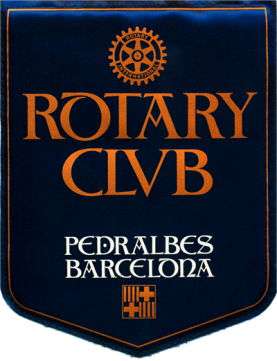 En los próximos días, nuestro Club rotario, Rotary Club  Barcelona Pedralbes, celebrará sus 37 años de existencia, ya que fue fundado en Marzo de 1983 por un grupo de socios activos, bajo la batuta de nuestro Presidente Fundador                  Dr. Josep Casajuana Gibert, Presidente de la Real Academia de Doctores.Nuestro Club ha llevado los más altos ideales de servicio de Rotary International en todas sus actividades y ha sido un club activo en proyectos de servicio junto a otros Clubs rotarios de Barcelona.	        A tal fin hemos preparado una Gran Cena de Gala Solidaria con ánimo de recaudación para colaborar en los proyectos de la Fundación Pascual Maragall en su lucha contra el Alzheimer, recordemos por los que no pueden.                     En el transcurso de la cena se dará a conocer el ganador del  I Premio Nacional de Pintura Rotary Club  Barcelona Pedralbes, la obra premiada también servirá para financiar los proyectos de la Fundación Pascual Maragall.         En la misma cena, se entregará la Distinción 2020 del Rotary Club  Barcelona Pedralbes al sr. Lluis Permanyer, como persona destacada en el ámbito de la cultura, y que gracias a su labor, ha contribuido a favorecer los mismos principios de solidaridad y compromiso social que tiene Rotary.	    Nos encantaría que nos pudiera acompañar en tan ilustre ocasión.	    En la espera de saludarnos en tan entrañable cena, recibe un cordial saludo.	   Afectuosamente.Jaime de Oleza RoncalPresidente.Rotary Club Barcelona Pedralbes.Gran Cena de Gala Solidaria del   XXXVII   Aniversario de la creación Rotary Club Barcelona Pedralbes.Viernes 27 de Marzo de 2.020 a las 20,30 horas. Salón Centenario   del     Real  Club  de  Polo  de  Barcelona. Av. Dr. Marañón  19-31. Barcelona.Caballeros   Smoking o Traje Oscuro.Damas         Vestido de Cocktail.Precio del Ticket.           100 euros por persona.   Parte de dicho importe va destinado a la  Labor de Investigación de la Fundación Pascual Maragall.Cuenta bancaria Rotary Club Barcelona Pedralbes.ES63 2100 0796 4902 0013 4008. S R C  al Teléfono 639 327 327       ó                rotary_pedralbes@yahoo.es Adicionalmente se ha habilitado una Mesa Cero para donaciones de acción social.